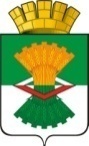 АДМИНИСТРАЦИЯМАХНЁВСКОГО МУНИЦИПАЛЬНОГО ОБРАЗОВАНИЯПОСТАНОВЛЕНИЕ20 октября 2020 года                                                                                        № 680п.г.т. МахнёвоО внесении изменении в постановление Администрации Махневского муниципального образования от 11.09.2019г №666 «О признании недвижимого имущества находящегося на территории Махневского муниципального образования бесхозяйным»Руководствуясь Гражданским кодексом Российской Федерации, Федеральным законом от 06 октября 2003 год № 131-ФЗ «Об общих принципах организации местного самоуправления в Российской Федерации», Федеральным законом от 13 июля 2015 года №218-ФЗ «О государственной регистрации недвижимости», Приказом Министерства экономического развития Российской Федерации от 10 декабря 2015 года №931                            «Об установлении порядка принятия на учет бесхозяйных недвижимых вещей», Распоряжением Правительства Свердловской области от 23 января 2006 года №30-РП «Об использовании бесхозяйных объектов недвижимости, расположенных на территории Свердловской области», Решением Думы Махневского муниципального образования от 03 сентября 2015 года №594 «Об утверждении Положения о порядке оформления бесхозяйного недвижимого имущества в собственность Махневского муниципального образования», Уставом Махнёвского муниципального образования, ПОСТАНОВЛЯЮ:      1.Внести изменения в Постановление Администрации Махневского муниципального образования от 11.09.2019г №666 «О признании недвижимого имущества находящегося на территории Махневского муниципального образования бесхозяйным»:      1.1 пункт 1.2 читать в новой редакции: сооружение (назначение –иное сооружение (пожарный водоем)) кадастровый номер: 66:01:0901003:2192, Свердловская область, Алапаевский район, пгт Махнево, улица Гагарина,              дом 49Б, протяженность 7.0000 м.      2.Настоящее постановление опубликовать в газете «Алапаевская искра» и разместить на официальном сайте Махневского муниципального образования.3.Контроль за исполнением настоящего постановления оставляю за собой.Глава Махнёвского муниципального образования                                                               А.В. Лызлов